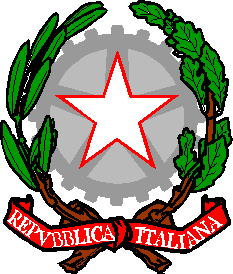 ISTITUTO COMPRENSIVO “COMO LAGO”Scuola Infanzia – Primaria – Secondaria I22100 Como – Via Brambilla, 49Tel. 031 308552 – fax 031 301279e-mail: coic809002@pec.istruzione.it – uffici: coic809002@istruzione.itc.f. 95064880131VISITE / VIAGGI DI ISTRUZIONESCHEDA PROPOSTA – DESIGNAZIONE ACCOMPAGNATORI - AUTORIZZAZIONEPROT.             						COMO,comunica gli aspetti organizzativi relativi:     alla visita di istruzione          al viaggio di istruzioneche si effettuerà a:Informa che alla suddetta attività parteciperanno, in qualità di  accompagnatori, i seguenti docenti:Informa che all’attività parteciperanno n. … alunni appositamente autorizzati dai genitori come si evince dall’elenco allegato  (NB.   n. … alunni non parteciperanno  all’attività).Indica sinteticamente le  motivazioni e gli obiettivi didattici/educativi caratterizzanti l’attività:Indica il programma di massima che caratterizzerà la visita / il viaggio:Comunica infine che i suddetti docenti accompagnatori, che sottoscrivono la presente per presa visione e accettazione dell’incarico, provvederanno alla vigilanza / sorveglianza degli alunni e si impegnano a trovare un sostituto in caso di improvviso impedimento.(NB.  È necessaria la firma anche del sostituto)Como, __________________________                                                                                                                       Firma Il Docente referente                                                                                                     RISERVATO ALL’UFFICIOIL DIRIGENTE SCOLASTICOVISTA 			la proposta;CONSIDERATA 	l’approvazione del Consiglio di Classe/Interclasse e del Consiglio di Istituto con delibera n        del        /                     /               ; AUTORIZZA L’EFFETTUAZIONE DELL’ATTIVITÀ. INCARICA I DOCENTI SOPRAELENCATI DI ACCOMPAGNARE GLI ALUNNI.IL DIRIGENTE SCOLASTICO Giuseppina Romina PorroIl/La sottoscritto/a in qualità di Docente Referente della/ delle Classe/iin qualità di Docente Referente della/ delle Classe/iin qualità di Docente Referente della/ delle Classe/i INFANZIA INFANZIA PRIMARIA -  plesso         SECONDARIA I GRADO - plesso PRIMARIA -  plesso         SECONDARIA I GRADO - plessoMeta in data partenza orerientro oreDoc.FirmaDoc.FirmaDocFirmaDoc.FirmaDoc.FirmaDoc.Firma